ЗАЯВКА НА ОБУЧЕНИЕПо программе дополнительного профессионального образования – повышения квалификации: «                                                                                                                        »Форма обучения: очная/очно-заочная с использованием дистанционных технологий.Объём программы: Специалист:Контактное лицо направляющего учреждения:(Ф.И.О. полностью, телефон, e-mail)ФИО начальника учреждения		Данные организацииот  __________№____________на №_________от___________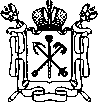 Генеральному директору ФГБУ ФНЦРИ им. Г.А. Альбрехта Минтруда России член-корреспонденту РАН, заслуж. деят. науки РФ, д-р мед. наук, проф.________________Г.Н. Пономаренко«___» ___________2022 г.№п/пФамилия Имя ОтчествоМесто работыЗанимаемая должность1